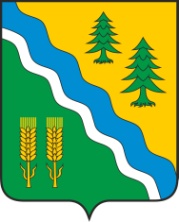 АДМИНИСТРАЦИЯ КРИВОШЕИНСКОГО РАЙОНАРАСПОРЯЖЕНИЕ01.09.2022                                                                                                                          №300-рс. КривошеиноТомской областиОб открытии школьных маршрутов на 2022-2023 учебный год  В соответствии с Федеральным законом от 29 декабря 2012 года № 273-ФЗ «Об образовании в Российской Федерации», Федеральным законом от 6 октября 2003 года     № 131-ФЗ «Об общих принципах организации местного самоуправления в Российской Федерации», Постановлением Правительства РФ от 17 декабря 2013 года N 1177 «Об утверждении Правил организованной перевозки группы детей автобусами», Постановлением Правительства РФ от 23 октября 1993 года N 1090 «О Правилах дорожного движения», на основании актов обследования школьных маршрутов1.Открыть школьные маршруты на 2022-2023 учебный год для перевозки обучающихся в муниципальных образовательных организациях муниципального образования Кривошеинский район Томской области, реализующих основные общеобразовательные программы согласно приложению к настоящему распоряжению.2.Настоящее распоряжение вступает в силу с даты его подписания.3.Настоящее распоряжение опубликовать в Сборнике нормативных актов Администрации Кривошеинского района и разместить на официальном сайте муниципального образования Кривошеинский район в информационно-телекоммуникационной сети «Интернет».4.Контроль за исполнением настоящего распоряжения возложить на заместителя Главы Кривошеинского района по социально-экономическим вопросам.Глава Кривошеинского района                                                                              А.Н. КоломинВ.П. Левко(838251) 2-19-74Прокуратура, Управление образования, Сборник, ОУ-7               Приложение                                                    к распоряжению Администрации                                                                           Кривошеинского района от 01.09.2022 №300-рШкольные маршруты на 2022-2023 учебный год для перевозки обучающихся в муниципальных образовательных организациях муниципального образования Кривошеинский район Томской области, реализующих основные общеобразовательные программы №МаршрутПротяженность маршрута1.с. Кривошеино - д. Елизарьево - с. Кривошеино20 км.2.с. Кривошеино - с. Новокривошеино - с. Кривошеино28 км.3.с. Кривошеино – д. Новоисламбуль – с. Кривошеино44 км.4.с. Кривошеино – с. Жуково – с. Кривошеино36 км.5.с. Володино – д. Новониколаевка – с. Володино12 км.6.с. Володино – д. Старосайнаково – с. Володино22 км.7.с. Володино – с. Иштан – с. Володино32 км.8.с. Иштан – д. Чагино – д. Рыбалово – с. Володино - д. Рыбалово  - д. Чагино – с. Иштан96 км.9.с. Никольское – д. Карнаухово – с. Никольское 41 км.10.с. Никольское – с. Иштан – с. Никольское 42 км.11.с. Красный Яр: ул. Базарная, 5 – ул. Калинина, 16 – ул. Нарымская, 60 – ул. Калинина, 16 – ул. Базарная, 513 км.12.с. Красный Яр: ул. Базарная, 5 – ул. Школьная, 6 – ул. Базарная, 58 км.13.с. Пудовка – д. Вознесенка – д. Крыловка – с. Пудовка 46 км.14.с. Пудовка – с. Белосток – с. Пудовка20 км.15.с. Петровка – с. Володино – с. Петровка34 км.16.с. Петровка – д. Егорово – с. Петровка 18 км.